提醒的話：1. 請同學詳細填寫，這樣老師較好做統整，學弟妹也較清楚你提供的意見，謝謝！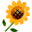 2. 甄選學校、科系請填全名；甄選方式與過程內容書寫不夠請續寫背面。         3. 可直接上輔導處網站https://sites.google.com/a/yphs.tw/yphsc/「甄選入學」區下載本表格，    以電子檔郵寄至yphs316@gmail.com信箱，感謝你！　　　　　              甄選學校甄選學校輔仁大學輔仁大學輔仁大學輔仁大學甄選學系甄選學系餐旅管理學系餐旅管理學系學生學測分數國英數社自總■大學個人申請□科技校院申請入學□軍事校院■大學個人申請□科技校院申請入學□軍事校院■大學個人申請□科技校院申請入學□軍事校院□正取■備取□未錄取□正取■備取□未錄取學測分數1114711750■大學個人申請□科技校院申請入學□軍事校院■大學個人申請□科技校院申請入學□軍事校院■大學個人申請□科技校院申請入學□軍事校院□正取■備取□未錄取□正取■備取□未錄取甄選方式與過程■學測佔(   40    %)國文*（  1.5  ），英文*（  1.5  ），數學*（  1.5  ），社會*（    ），自然*（    ）■面試佔(   40    %)一、形式：（教授：學生）人數=（ 2 ： 1 ），方式：   共2關,各4分鐘個人面試                        二、題目：第一關:1分鐘自我介紹,就讀動機,有什麼動機,有甚麼特質適合這個系,對科系的了解程度第二關:30秒自我介紹,有什麼特質適合本系,從以往的生活經驗中學到了甚麼技能■審查資料佔(  20   %)  或  □術科實作佔(     %)  或  □小論文佔(     %)□其他佔(     %)，請註明其他方式，如：面談與認識本系■學測佔(   40    %)國文*（  1.5  ），英文*（  1.5  ），數學*（  1.5  ），社會*（    ），自然*（    ）■面試佔(   40    %)一、形式：（教授：學生）人數=（ 2 ： 1 ），方式：   共2關,各4分鐘個人面試                        二、題目：第一關:1分鐘自我介紹,就讀動機,有什麼動機,有甚麼特質適合這個系,對科系的了解程度第二關:30秒自我介紹,有什麼特質適合本系,從以往的生活經驗中學到了甚麼技能■審查資料佔(  20   %)  或  □術科實作佔(     %)  或  □小論文佔(     %)□其他佔(     %)，請註明其他方式，如：面談與認識本系■學測佔(   40    %)國文*（  1.5  ），英文*（  1.5  ），數學*（  1.5  ），社會*（    ），自然*（    ）■面試佔(   40    %)一、形式：（教授：學生）人數=（ 2 ： 1 ），方式：   共2關,各4分鐘個人面試                        二、題目：第一關:1分鐘自我介紹,就讀動機,有什麼動機,有甚麼特質適合這個系,對科系的了解程度第二關:30秒自我介紹,有什麼特質適合本系,從以往的生活經驗中學到了甚麼技能■審查資料佔(  20   %)  或  □術科實作佔(     %)  或  □小論文佔(     %)□其他佔(     %)，請註明其他方式，如：面談與認識本系■學測佔(   40    %)國文*（  1.5  ），英文*（  1.5  ），數學*（  1.5  ），社會*（    ），自然*（    ）■面試佔(   40    %)一、形式：（教授：學生）人數=（ 2 ： 1 ），方式：   共2關,各4分鐘個人面試                        二、題目：第一關:1分鐘自我介紹,就讀動機,有什麼動機,有甚麼特質適合這個系,對科系的了解程度第二關:30秒自我介紹,有什麼特質適合本系,從以往的生活經驗中學到了甚麼技能■審查資料佔(  20   %)  或  □術科實作佔(     %)  或  □小論文佔(     %)□其他佔(     %)，請註明其他方式，如：面談與認識本系■學測佔(   40    %)國文*（  1.5  ），英文*（  1.5  ），數學*（  1.5  ），社會*（    ），自然*（    ）■面試佔(   40    %)一、形式：（教授：學生）人數=（ 2 ： 1 ），方式：   共2關,各4分鐘個人面試                        二、題目：第一關:1分鐘自我介紹,就讀動機,有什麼動機,有甚麼特質適合這個系,對科系的了解程度第二關:30秒自我介紹,有什麼特質適合本系,從以往的生活經驗中學到了甚麼技能■審查資料佔(  20   %)  或  □術科實作佔(     %)  或  □小論文佔(     %)□其他佔(     %)，請註明其他方式，如：面談與認識本系■學測佔(   40    %)國文*（  1.5  ），英文*（  1.5  ），數學*（  1.5  ），社會*（    ），自然*（    ）■面試佔(   40    %)一、形式：（教授：學生）人數=（ 2 ： 1 ），方式：   共2關,各4分鐘個人面試                        二、題目：第一關:1分鐘自我介紹,就讀動機,有什麼動機,有甚麼特質適合這個系,對科系的了解程度第二關:30秒自我介紹,有什麼特質適合本系,從以往的生活經驗中學到了甚麼技能■審查資料佔(  20   %)  或  □術科實作佔(     %)  或  □小論文佔(     %)□其他佔(     %)，請註明其他方式，如：面談與認識本系■學測佔(   40    %)國文*（  1.5  ），英文*（  1.5  ），數學*（  1.5  ），社會*（    ），自然*（    ）■面試佔(   40    %)一、形式：（教授：學生）人數=（ 2 ： 1 ），方式：   共2關,各4分鐘個人面試                        二、題目：第一關:1分鐘自我介紹,就讀動機,有什麼動機,有甚麼特質適合這個系,對科系的了解程度第二關:30秒自我介紹,有什麼特質適合本系,從以往的生活經驗中學到了甚麼技能■審查資料佔(  20   %)  或  □術科實作佔(     %)  或  □小論文佔(     %)□其他佔(     %)，請註明其他方式，如：面談與認識本系■學測佔(   40    %)國文*（  1.5  ），英文*（  1.5  ），數學*（  1.5  ），社會*（    ），自然*（    ）■面試佔(   40    %)一、形式：（教授：學生）人數=（ 2 ： 1 ），方式：   共2關,各4分鐘個人面試                        二、題目：第一關:1分鐘自我介紹,就讀動機,有什麼動機,有甚麼特質適合這個系,對科系的了解程度第二關:30秒自我介紹,有什麼特質適合本系,從以往的生活經驗中學到了甚麼技能■審查資料佔(  20   %)  或  □術科實作佔(     %)  或  □小論文佔(     %)□其他佔(     %)，請註明其他方式，如：面談與認識本系■學測佔(   40    %)國文*（  1.5  ），英文*（  1.5  ），數學*（  1.5  ），社會*（    ），自然*（    ）■面試佔(   40    %)一、形式：（教授：學生）人數=（ 2 ： 1 ），方式：   共2關,各4分鐘個人面試                        二、題目：第一關:1分鐘自我介紹,就讀動機,有什麼動機,有甚麼特質適合這個系,對科系的了解程度第二關:30秒自我介紹,有什麼特質適合本系,從以往的生活經驗中學到了甚麼技能■審查資料佔(  20   %)  或  □術科實作佔(     %)  或  □小論文佔(     %)□其他佔(     %)，請註明其他方式，如：面談與認識本系■學測佔(   40    %)國文*（  1.5  ），英文*（  1.5  ），數學*（  1.5  ），社會*（    ），自然*（    ）■面試佔(   40    %)一、形式：（教授：學生）人數=（ 2 ： 1 ），方式：   共2關,各4分鐘個人面試                        二、題目：第一關:1分鐘自我介紹,就讀動機,有什麼動機,有甚麼特質適合這個系,對科系的了解程度第二關:30秒自我介紹,有什麼特質適合本系,從以往的生活經驗中學到了甚麼技能■審查資料佔(  20   %)  或  □術科實作佔(     %)  或  □小論文佔(     %)□其他佔(     %)，請註明其他方式，如：面談與認識本系■學測佔(   40    %)國文*（  1.5  ），英文*（  1.5  ），數學*（  1.5  ），社會*（    ），自然*（    ）■面試佔(   40    %)一、形式：（教授：學生）人數=（ 2 ： 1 ），方式：   共2關,各4分鐘個人面試                        二、題目：第一關:1分鐘自我介紹,就讀動機,有什麼動機,有甚麼特質適合這個系,對科系的了解程度第二關:30秒自我介紹,有什麼特質適合本系,從以往的生活經驗中學到了甚麼技能■審查資料佔(  20   %)  或  □術科實作佔(     %)  或  □小論文佔(     %)□其他佔(     %)，請註明其他方式，如：面談與認識本系心得與建議◎審查資料製作建議：可以多花些創意與巧思,盡量展現自己,把握沒有字數限制的機會,但切忌不要太過冗長,挑重點強調就好◎整體準備方向與建議：審查資料要背熟,然後把握面試展現的機會,不用太緊張,只要有做功課,保持冷靜地發揮,一定會有好成績,一定要多去逛系網◎審查資料製作建議：可以多花些創意與巧思,盡量展現自己,把握沒有字數限制的機會,但切忌不要太過冗長,挑重點強調就好◎整體準備方向與建議：審查資料要背熟,然後把握面試展現的機會,不用太緊張,只要有做功課,保持冷靜地發揮,一定會有好成績,一定要多去逛系網◎審查資料製作建議：可以多花些創意與巧思,盡量展現自己,把握沒有字數限制的機會,但切忌不要太過冗長,挑重點強調就好◎整體準備方向與建議：審查資料要背熟,然後把握面試展現的機會,不用太緊張,只要有做功課,保持冷靜地發揮,一定會有好成績,一定要多去逛系網◎審查資料製作建議：可以多花些創意與巧思,盡量展現自己,把握沒有字數限制的機會,但切忌不要太過冗長,挑重點強調就好◎整體準備方向與建議：審查資料要背熟,然後把握面試展現的機會,不用太緊張,只要有做功課,保持冷靜地發揮,一定會有好成績,一定要多去逛系網◎審查資料製作建議：可以多花些創意與巧思,盡量展現自己,把握沒有字數限制的機會,但切忌不要太過冗長,挑重點強調就好◎整體準備方向與建議：審查資料要背熟,然後把握面試展現的機會,不用太緊張,只要有做功課,保持冷靜地發揮,一定會有好成績,一定要多去逛系網◎審查資料製作建議：可以多花些創意與巧思,盡量展現自己,把握沒有字數限制的機會,但切忌不要太過冗長,挑重點強調就好◎整體準備方向與建議：審查資料要背熟,然後把握面試展現的機會,不用太緊張,只要有做功課,保持冷靜地發揮,一定會有好成績,一定要多去逛系網◎審查資料製作建議：可以多花些創意與巧思,盡量展現自己,把握沒有字數限制的機會,但切忌不要太過冗長,挑重點強調就好◎整體準備方向與建議：審查資料要背熟,然後把握面試展現的機會,不用太緊張,只要有做功課,保持冷靜地發揮,一定會有好成績,一定要多去逛系網◎審查資料製作建議：可以多花些創意與巧思,盡量展現自己,把握沒有字數限制的機會,但切忌不要太過冗長,挑重點強調就好◎整體準備方向與建議：審查資料要背熟,然後把握面試展現的機會,不用太緊張,只要有做功課,保持冷靜地發揮,一定會有好成績,一定要多去逛系網◎審查資料製作建議：可以多花些創意與巧思,盡量展現自己,把握沒有字數限制的機會,但切忌不要太過冗長,挑重點強調就好◎整體準備方向與建議：審查資料要背熟,然後把握面試展現的機會,不用太緊張,只要有做功課,保持冷靜地發揮,一定會有好成績,一定要多去逛系網◎審查資料製作建議：可以多花些創意與巧思,盡量展現自己,把握沒有字數限制的機會,但切忌不要太過冗長,挑重點強調就好◎整體準備方向與建議：審查資料要背熟,然後把握面試展現的機會,不用太緊張,只要有做功課,保持冷靜地發揮,一定會有好成績,一定要多去逛系網◎審查資料製作建議：可以多花些創意與巧思,盡量展現自己,把握沒有字數限制的機會,但切忌不要太過冗長,挑重點強調就好◎整體準備方向與建議：審查資料要背熟,然後把握面試展現的機會,不用太緊張,只要有做功課,保持冷靜地發揮,一定會有好成績,一定要多去逛系網E-mail手機